DIALOGUE Notre-Dame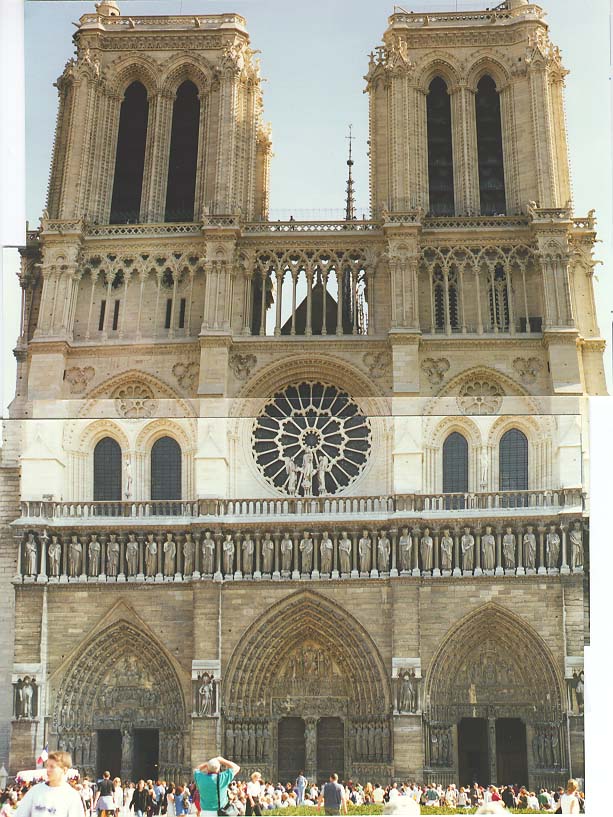 hejsan! hejsan!hur mår du?jag mår bra och du?jag mår bravad heter du?jag heter Océane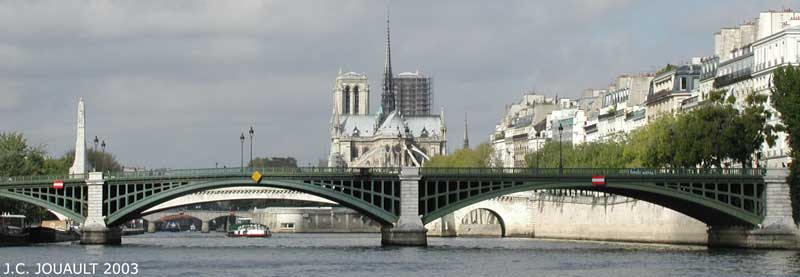 var bor du?jag bor i Lyondet är suveräntoch vad heter du?jag heter Mélanieoch var bor du?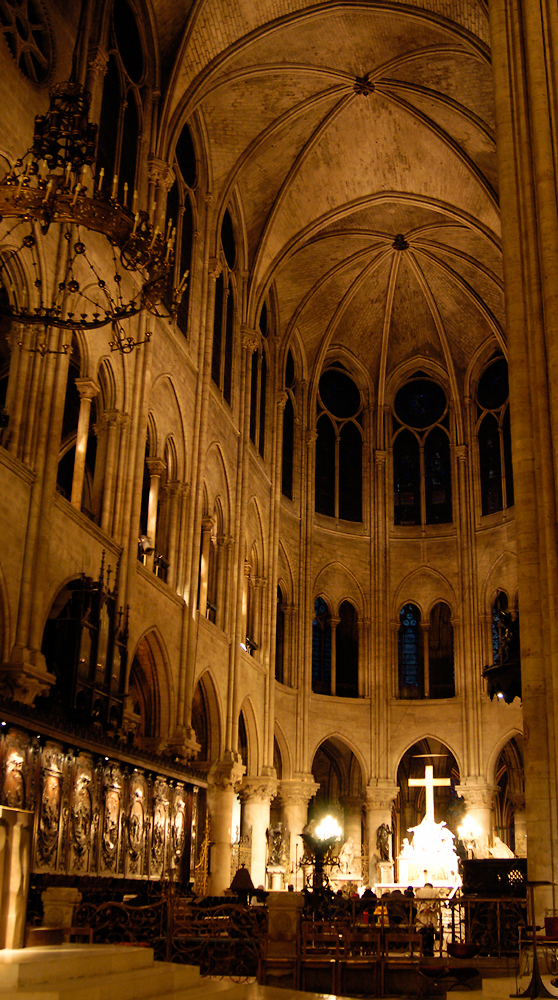 jag bor i Bordeauxhur gammal är du?jag är 15 år och du?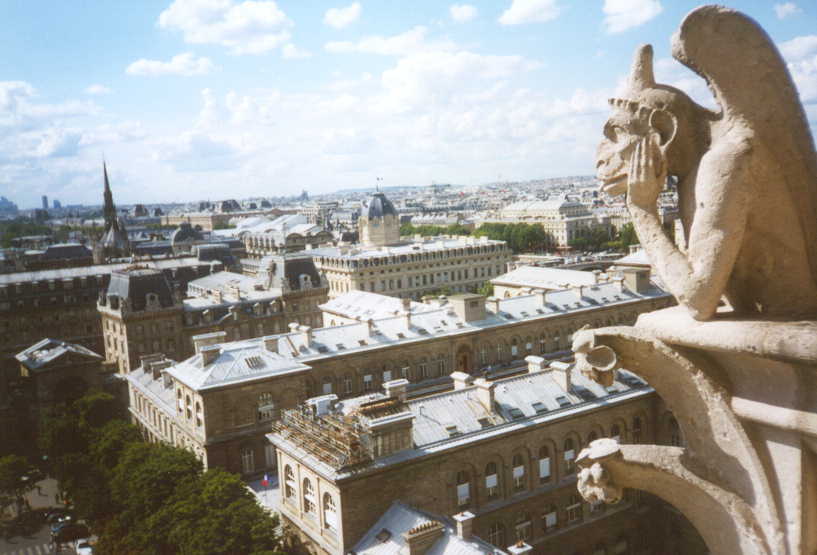 jag är 14 årtitta!vad är det?det är en grön hund!skynda dig!var är hunden?jag letar efter hundenhar du en syster?ja, jag har en syster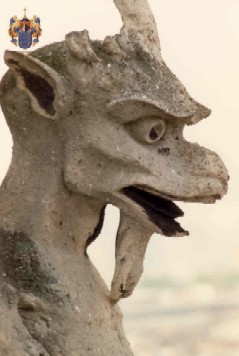 är du svensk?nej, jag är franskjag har en brorvad heter han?han heter Karimjag är dödströttvad tycker du om?jag tycker om musikvad lyssnar du på?jag lyssnar på rocktycker du om sport?nej, blääää, jag avskyr sportjag tycker inte om basketmin syster gillar att laga mat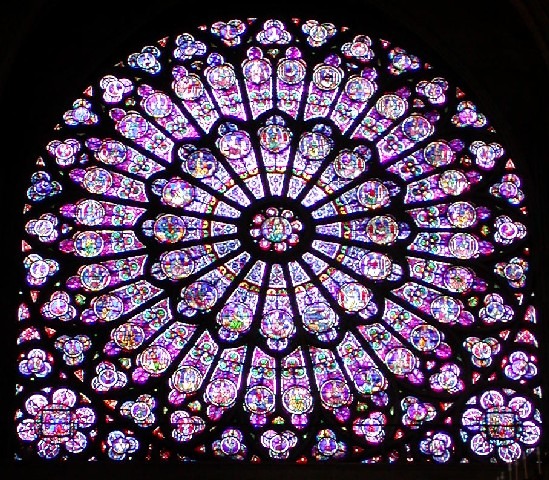 tycker du om att sjunga?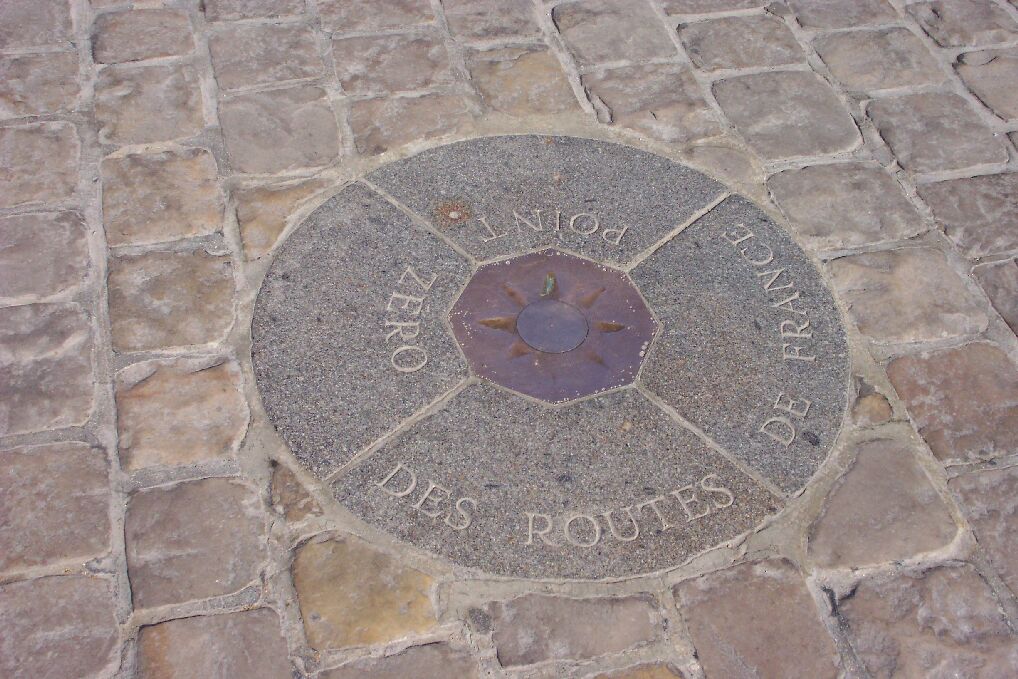 jag vet intekyparen!ja, vad önskas?två kaffe tackvad är det för väder?det är kallt och det blåservilket datum är det?det är den 14:e novemberjaha, hej då!hej då!